№4 Хромтау орта мектебі «25-қазан Республика күні» мерекесіне арналған салтанатты жиынның ақпараты"25- Қазан Республика күні" мерексіне арналып мектебімізде мерекелік салтанатты жиын өткізілді.
Жиынға бастауыш 1-4 кластар және 5-6 сыныптар қатыстырылды.
                Жиырма бесінші қазан бұл,
                Атаулы күн мереке.
                Республика күні бұл,
                Сыйлар елге береке.Мақсаты: Оқушыларды өз Отанын сүйюге, қазақ екенін, Қазақстанда тұратынын мақтаныш етуге, туған халқының тілін, мәдениетін, салт-дәстүрін қастерлейтін саналы да парасатты азаматтар тәрбиелеу. Елінің Туын, Елтаңбасын, Әнұранын қастарлеуге, өз елін, тегін, тарихын білуге тәрбиелеу.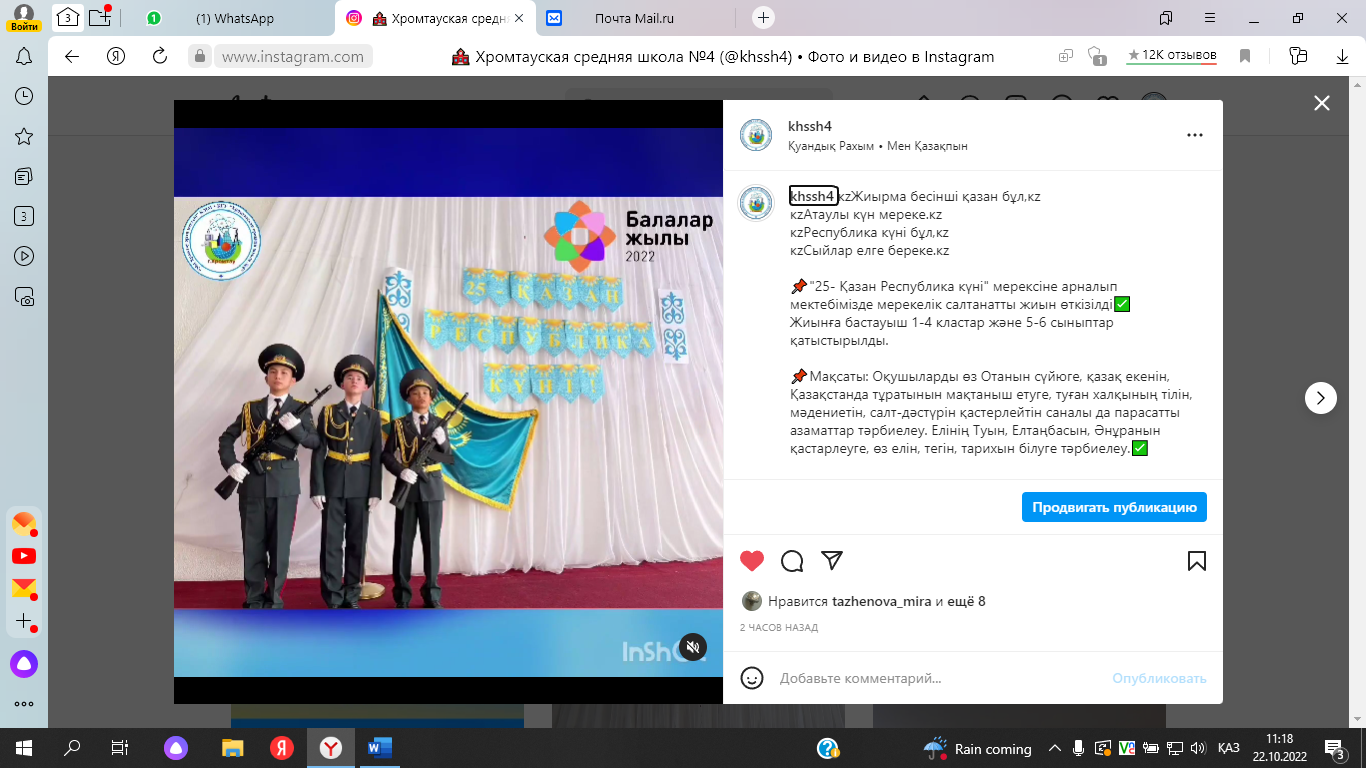 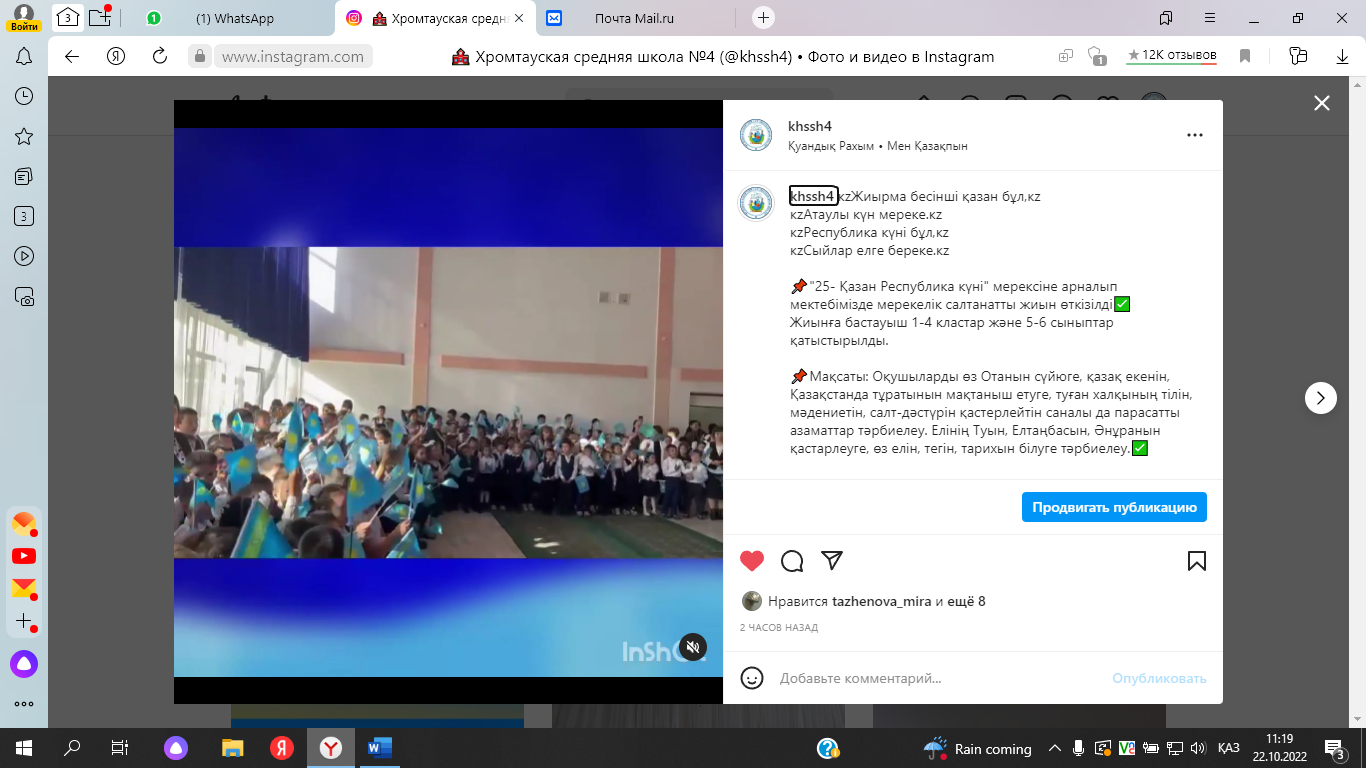 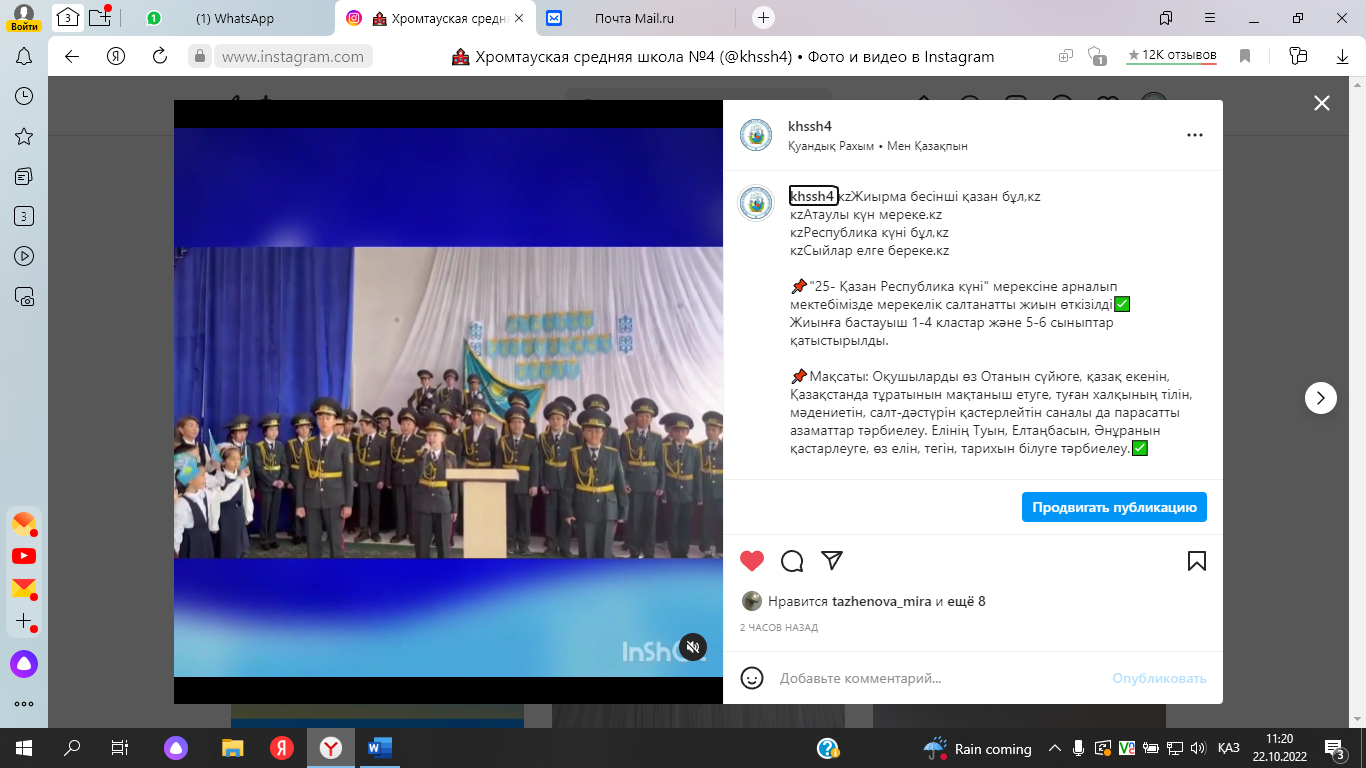 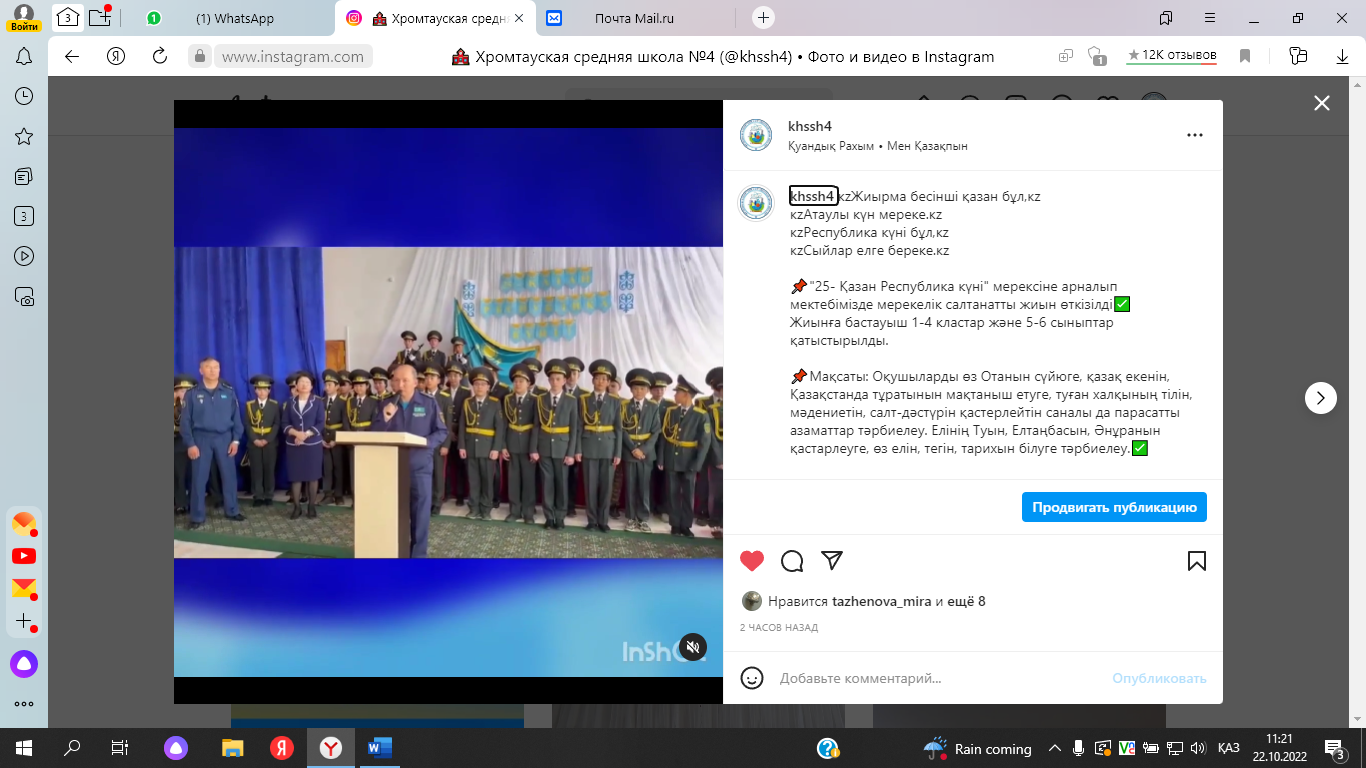 Педагог-ұйымдастырушы:                       Сарыбаева Г.А№4 Хромтау орта мектебі «25-қазан Республика күні» мерекесіне арнап өткізілген «Қазақстан – туған жерім, туған елім» тақырыбындағы біріңғай класс сағаттарының өткізілу ақпараты21-қазан күні №4 Хромтау орта мектебі бойынша «25-қазан Республика күні» мерекесіне арнап 1-11 класс арасында «Қазақстан – туған жерім, туған елім» тақырыбында біріңғай класс сағаттары өткізілді. Класс сағаттары талапқа сай көрнекіліктермен жоғары деңгейде өткізілді. Мақсаты: Мақсаты: Қазақстан Республикасының мемлекеттік рәміздері Ту, Елтаңба, Ән ұранымызды дәріптеу. Оқушылардың патриоттық сезімдерін ояту, Отанының патриоты болуға тәрбиелеу.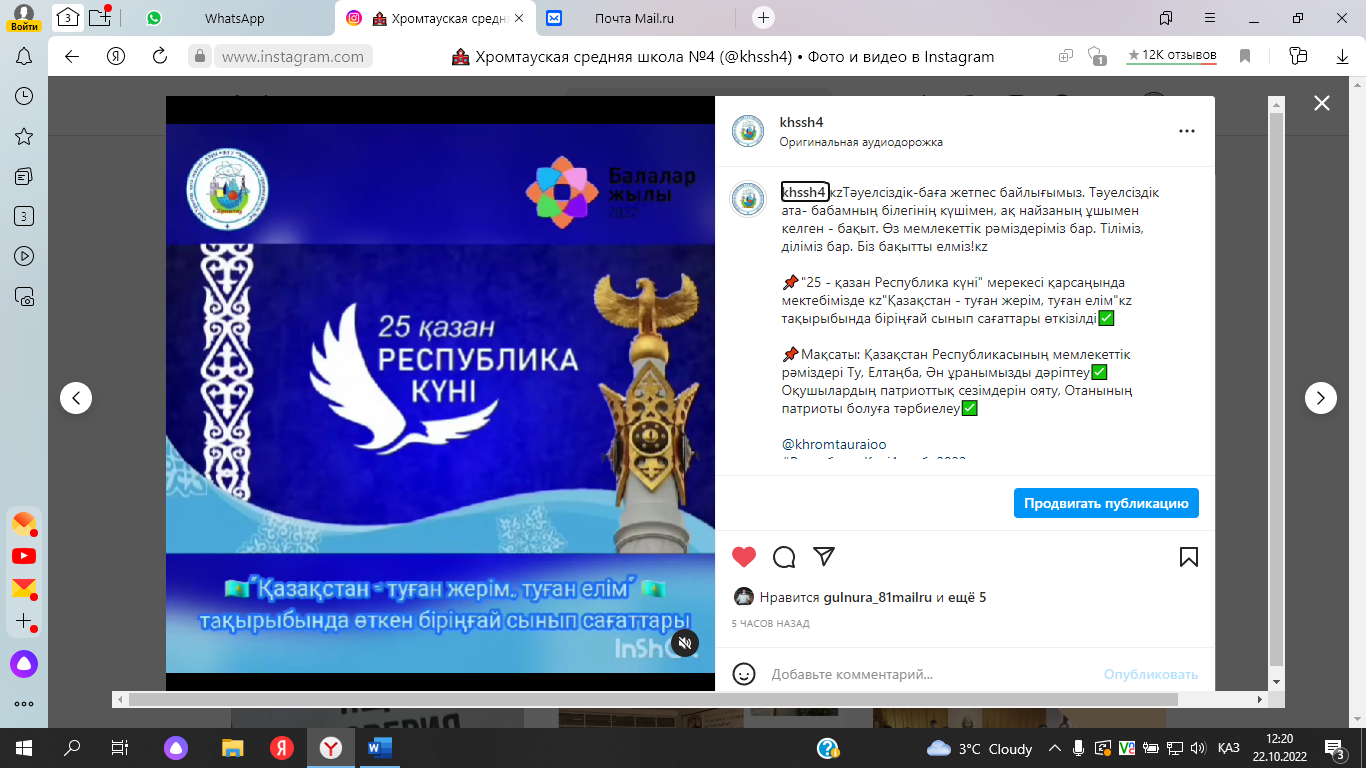 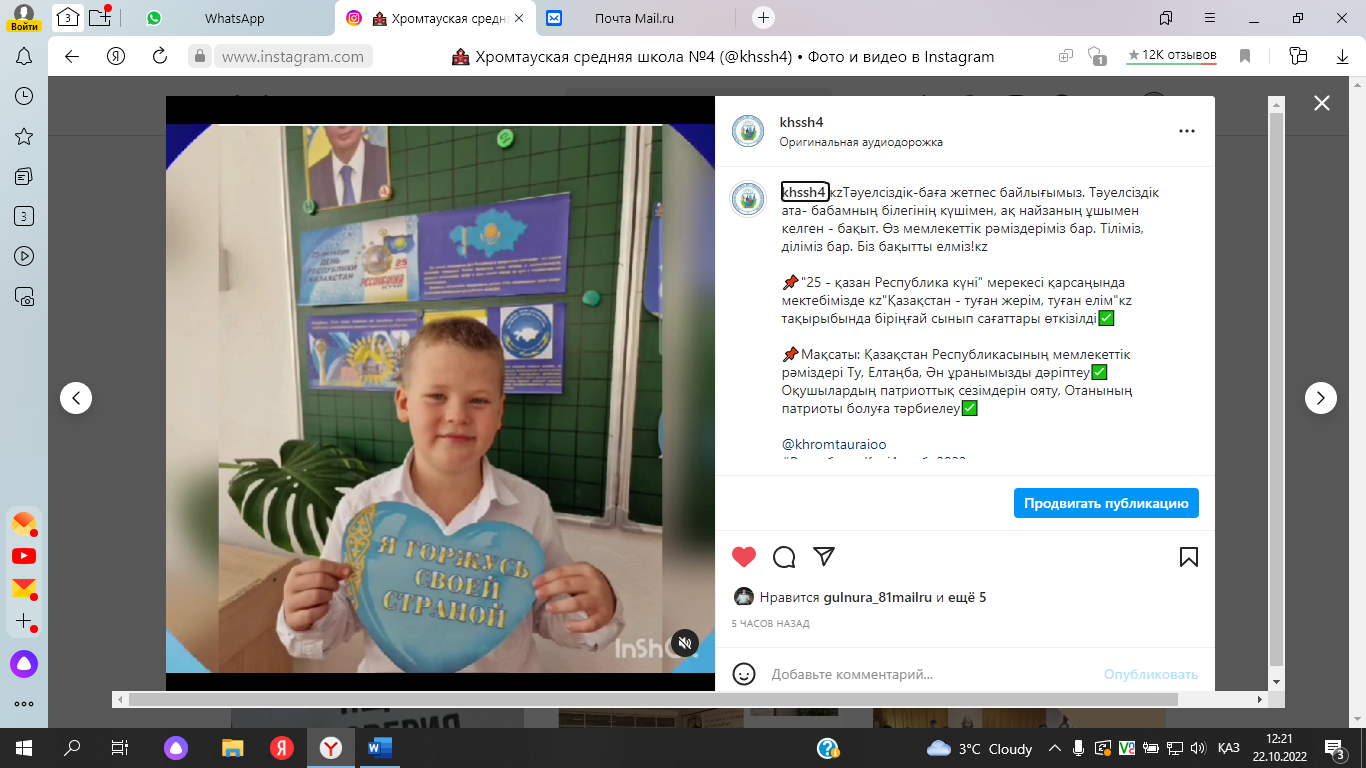 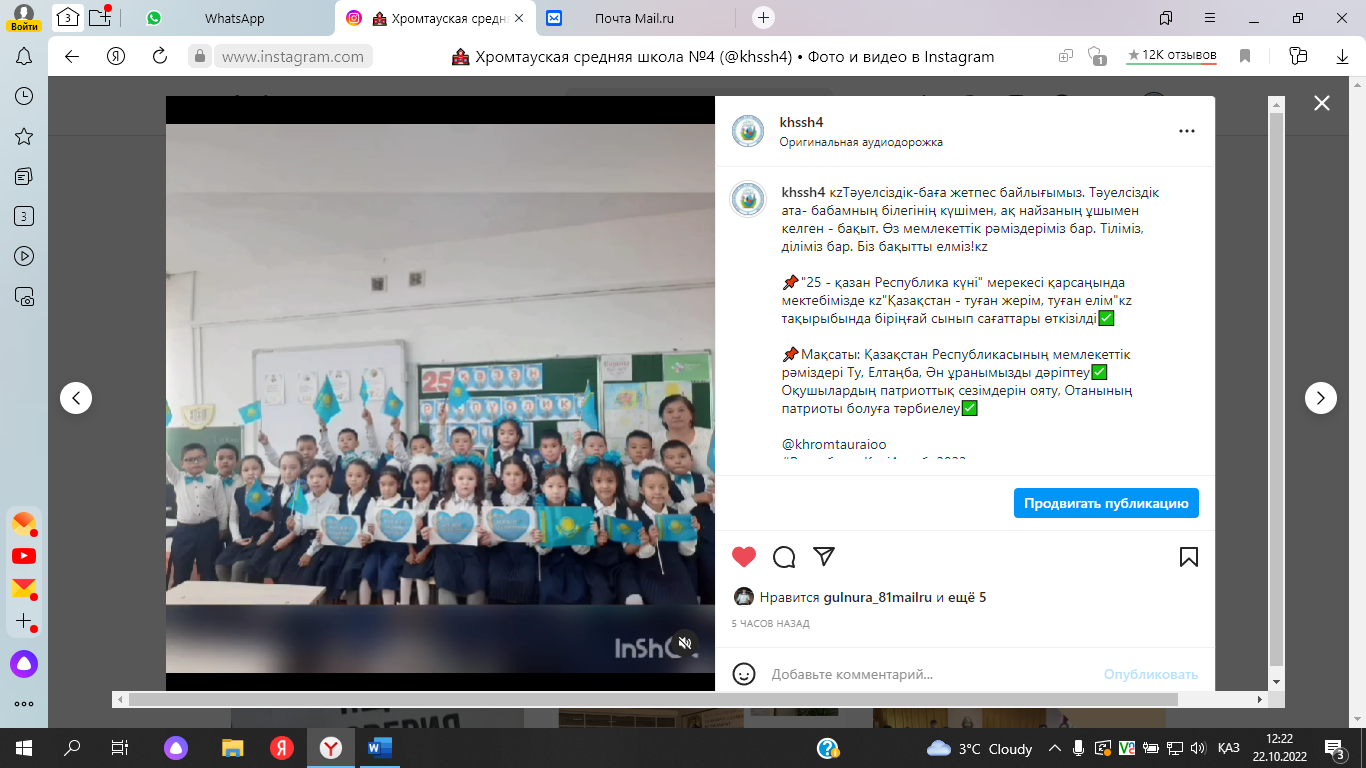 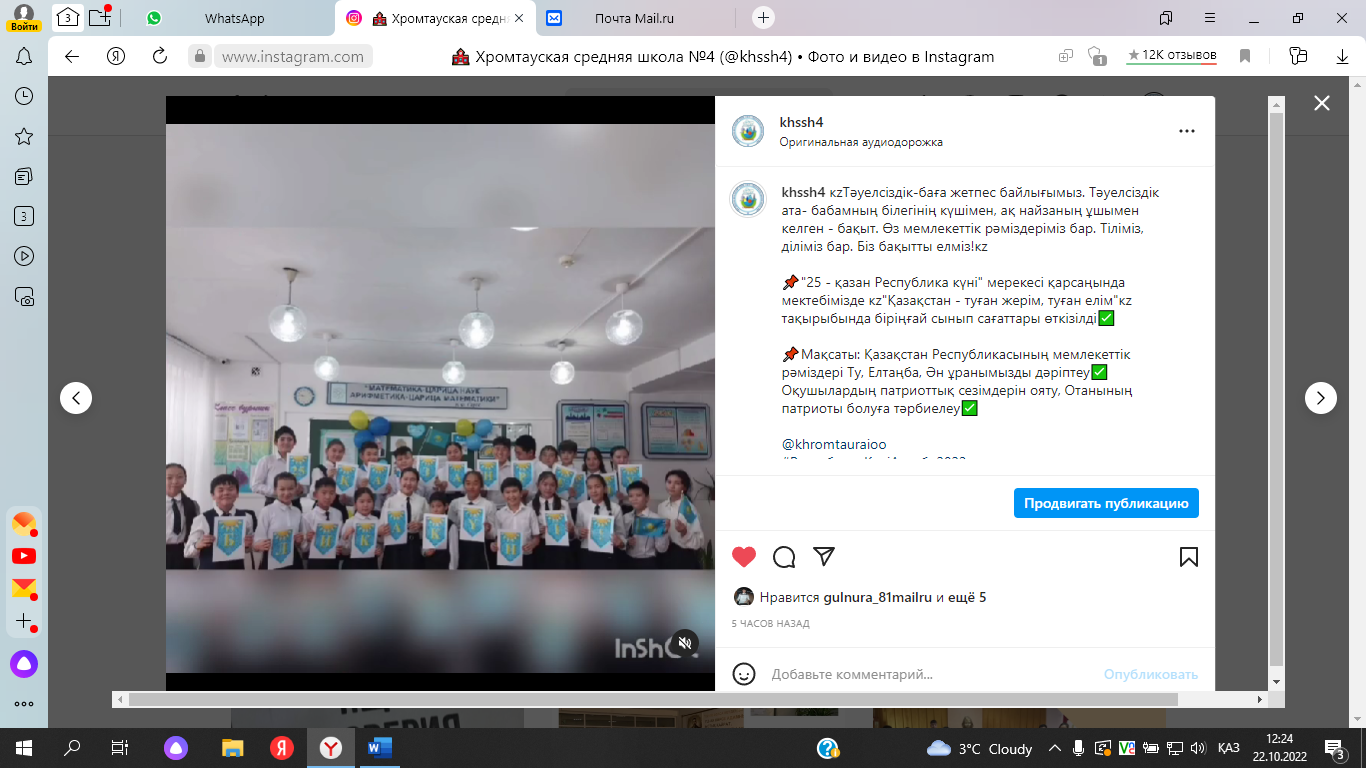 Педагог – ұйымдастырушы:                      Сарыбаева Г.А